BohovéZde je přehled hlavních bohů Skandinávie. Z mnoha z nch se po příchodu křesťanství stali zlí čarodějové a čarodějnice, my se na ně však podíváme jako na ně vzhlíželi Vikingové.Bohové náleželi do dvou hlavních skupin- Ásů a Vanů. Ásové zahrnují Ódina a jeho příbuzné- Thóra, Baldra, Frigg a další. Hlavními v klanu Vanů byli Njörd a jeho dvě děti Frey a Freya. Tyto dva klany spolu zprvu bojovaly, ale poté došlo víceméně k jejich spojení a Vanové byli přizváni do Ásgardu. A teď již základní informace o hlavních nordických božstvech. Tyto dva rody spolu i válčily, když Ódin zabil jednu z Vanů. A Vanové i vyhrávali- když zbořili hradby Ásgardu. Válka nakonec skončila mírem, na jehož utvrzení byli vyměněni někteří příslušníci rodů a rody si navzájem předaly vědomosti.Bohové nejsou seřazeni podle významu/ příslušnosti k Ásům a Vanům, ale podle abecedy.AEGIPohostinný (bohové jsou častými hosty jeho síní, v nichž medovina teč proudem) mořský bůh, ke kterému se modlili námořníci před vyplutím. Jinak patří spíše mezi méně známé.BALDR Baldr-Syn Ódina a Frigg. Zabit byl šípem z jmelí (omylem jeho slepým bratrem), neboť jedině jmelí mu mohlo ublížit, protože vše ostatní odmítalo ublížit mu. Pak se svou ženou Nannou sestoupil do podsvětí, po Ragnaröku se opět vrací. Je znám svou krásou, moudrostí, spravedlností a laskavostí, takže byl u všech vyjma Lokiho velmi oblíben. Byl ovšem také díky své povaze velmi naivní, takže jeho přání byla často neuskutečnitelnáBRAGI Bůh básníků (ač je tato úloha často přisuzována Ódinovi), syn Ódina. Má do jazyka vyřezané runy, což z něj dělá vynikajícího řečníka.DÍSY Toto je skupina nižších bohyň- kromě mnoha různých přírodních bohyň sem patří známé vědmy norny a valkýry vyzvedávající duše padlých.FORSETI Bůh spravedlnosti, sám má od Ódina udělené právo soudu nad lidmi, které má nabádat k míru- ovšem před ragnarökem mu toto právo Ódin vezme, aby získal do své družiny co nejvíce nových sil. Je synem Baldrovým.FREY Syn Njörda, patron plodnosti a míru, vládce bílých Álfů (někdy nesprávně nazývaní elfové). Říká se že je nejušlechtilejší ze statečných bohů a po Baldrovi nejkrásnější, kromě plodnosti střeží letní slunce. Mezi jeho atributy patří zlatý kanec Gallinbursti, loď Skínbladni a měl kouzelný meč schopný sám bojovat, o nějž ale přišel, což později (ragnarök) způsobí jeho smrt.FREYA Náčelnice valkýr, bojovnice, krásná bohyně lásky (netradiční kombinace) a čarodějnictví (šamanka). Je protipólem Ódina a jeho partnerkou (ne manželkou), spolu s ním padne v boji. Vzala si boha Óda (nezaměnit s Ódinem), který je velmi podivný, protože brzy po svatbě mizí a nevrací se. Atributem Freyi je například háv ze sokolího peří, který jí umžňuje rychle (letem) překonávat velké vzdálenosti. Rovněž (což se méně ví) jí připadá na starost polovina padlých.FRIGG Ódinova manželka, symbol mateřství. Je moudrá a nikdy nikomu neprozrazuje svá tajemství, ač zá osudy všeho, včetně ragnaröku. Protože znala osud svého syna Baldra, snažila se zabránit tragédii, ale marně. Na opasku nosila jako symbol klíče. Protože Frigg a Freya spojují základy ženství, v některých mýtech jejich postavy splývají.GEFJUN Bohyně pannen (ale má čtyři syny ?!). Je společnicí Frigg. Připadají jí všechny ženy, které zemřou jako panny.HEIMDAL Někdy neprávem opomíjený strážce duhového mostu do Ásgardu, patří mu roh Gjallahorn, na který na začátku ragnaróku (během něhož zabije Lokiho) zatroubí a jehož zvuk je slyšet ve všech devíti světech. Je proslulý svým sluchem- je obdivuhodné. co vše slyší- kromě obligátního růstu trávy i růst vlny na ovcích a samozřejmě vše hlasitější než tyto dvě věci!HEL Napůl černá a napůl bílá dcera Lokiho, vládkyně říše mrtvých, Helheimu. Do Helheimu přicházejí ti, kdož nezemřou hrdinkou smrtí na bojišti.HERMÓD Vydal se do Helheimu vysvobodit mrtvého Baldra (s tím je spjata i jeho charakteristická vlastnost, tedy statečnost)- a možná by se mu to i povedlo, nebýt Lokiho... Ódinův syn. Jinak je poslem bohů.HÖD Slepý Baldrův bratr, který ho zabije. Nutno však podotknout, že za t může Loki, který ho navedl a dal mu šíp ze jmelí.IDDUN Žena boha Bragiho. Je vlastnicí jasanové pokladnice, ve které skladuje jablka- tato jablka jí bohové, aby si udrželi zdraví- je tedy stážkyní zdraví a síly bohů. Byla unesena obrem (a tomu velel Loki...), ale poté byla opět ve zdraví vrácena.KVASI Bůh moudrosti, jenž vzniknul ze smísených slin Ásů a Vanů (na uzavření míru). Zabili ho trpaslíci a z jeho krve vyrobili ódreadir, medovinu básníků (a tu jim pak důmyslně natřikrát ukradl Ódin).LOFIN Zajímavá postava pečující o nešťastně zamilované (dá-li jí povolení Ódin), kterým nepřeje okolí a okolnosti, udržuje jejich vztah a snaží se mu pomoci.LOKI Ódinův pokrevní bratr, přesto není jejich příbuzeneství jisté (původně byl spíše obrem, kterému nabídl bratrství Ódin). Také je kladným i záporným bohem. Je zlomyslný (bůh zlomyslnosti), ale když někoho dostane do problémů, většinou mu pomůže. Ovšem to se mění poté, co ukradl prokletý trpsličí prsten, který z něj udělá pravého nepřítele bohů, který se spojí s obry a dokonce se při ragnaröku bohům postaví. NMicméně je to jeden z nejznámějších bohů, se kterýmž se pojí mnoho mýtů.MAGNI Silný bůh (už ve třech letech zvítězí v souboji), který jako jeden z mála přežije ragnarök pod jasanem světa Yggdrasilem.MÍMI Strážce pramene moudrosti v Ásgardu, jemuž Ódin obětoval oko za doušek a získání moudrosti. Nyní je jen v podobě havy, která mu byla Vany useknuta a později oživena.NJÖRD Především je otcem Vanů, ale také je vládcem moří a strážcem mořeplavců. Mimo jiné ještě vlastní obrovský majetek v pokladech, je mocný válečník a jeho ženou je bohyně Skaddi (která si ho vybrala podle nohou- původně chtěla Baldra, ale spletla se a skončila s Njórdem).ÓDIN Hlavní bůh, otec Ásů. Patron válečníků, básníků a politiků, také bůh smrti, magie a války. Velmi praktický (statě jako všichni Ásové). Je vlastníkem oštěpu Gungniru, který je jeho atributem a jímž vykonal první vraždu, která spustila válku s Vany. Jeho kůň Sleippnir má osm nohou a na něm jezdí a shromažďuje bojovníky ochotné bojovat s ním při ragnaröku a žít ve Valhalle (to umožňuje padnutí v bitvě nebo rytuální poranění kopím, tzv. Ódinovo znamení), má trůn v hlavní síni Ásgardu, z něhož je vidět do všech devíti světů. Aby získal runy oběsil se na stromě světa Yggdrasilu. A také vyměnil jedno oko za moudrost. Dal spolu s dvěma bratry život lidem. Umí měnit podobu (viz. Harbard z mytologické poezie), má velké množství jmen, která jmenuje v Písni Grímnim. Například Wothan nebo Ygg, Grímni, Thund (Rnatál), Veratýr, Váfud...SIF Bohyně úrody a žena Thora. Loki jí nepřál krásu, a proto jí ostříhal vlasy, které ale musel po odhalení nahradit parukou z tepaného zlata.SIGYN Věrná družka Lokiho, i přesto, že ho bohové potrestali. Stará se o něj i když leží v bezvědomí způsobeném odkapávajícím hadím jedem. Viz. Sigyn a Loki, Mytologická poezie.THÓR Je to asi nejznámější severský bůh uctívaný širokým venkovským obyvatelstvem pro nekomplikovanost své povahy. Je to Ódinův syn, nejsilnější bojovník mezi bohy, vládne obrovským bitevním kladivem Mjöllnir, s nímž zbavuje zemi obrů a které je tak neuvěřitelně mocné, že dokáže hloubit údolí a Thor potřebuje na boj s ním kovové rukavice. Je bohem blesku a hromu; bouři má způsobovat jeho dvěma kozly- Tanngjöstem a Tanngrisnirem, kteří mohou být večer zabii a snězeni a ráno jsou opět naživu a zdraví; dokáže být ale také laskavý a štědrý a Ódin ho chová ve velké oblibě. Jeho ženou je Sif, která je také bohyní obilí.SOL Řídí koně táhnoucí po obloze sluneční vůz (slunce je žhavým oharkem). Až její vůz doženou vlci, začne ragnarök. Porodí však ještě předtím dceru, která se stane sluncem nového světa.TÝR Mocný válečník, generál pantheonu (shromáždění bohů), jednoruký bůh války, je čestný a spravedlivý- i přesto však jednou křivě přísahal před vlkem Fenrim, za což přišel o ruku- činil to však v zájmu bohů a lidí a i tento čin hovoří o jeho statečnosti.VÁLI Jeden z bohů, kteří přežijí ragnarök. Je vynikajícím lučištníkem. On také potrestal smrtí Höda za zabití Baldra (ač to bylo nespravedlné a potrestán měl být Loki).VÉ Bratr Ódina a Viliho, jeden z prvních třec bohů. Spolu s bratry daroval prvním lidem život- on konkrétně smysly a podobu.VÍDAR Syn Ódina, který během ragnaröku zabije Fenriho (buhužel až po Ódinově smrti) a také celou bitvu přežije.VILI Další z trojice prvních bohů-bratrů vdechnuvších život lidem. Vilimu vděčíme za pohyb a mysl.Postavy a národyKromě bohů má severská mytologie mnoho dalších postav, ras, pojmů a bytostí, o kterých se píše v jejich legendách. A proto vám přináším malý seznam toho hlavního, na co můžete narazit. PostavyASVIDAsvid-Vládce srašlivých obrů, podle runatálu ryl runy pro obry (viz. "Asvid pro obry ukrutné").AUDUMLA Audumla- významná kráva, za jejíž pomoci vznikl Ódinův otec.BESTLA Bestla-Matka Ódina, je to obryně.BOLTHORN Bolthorn-Taktéž jeden z obrů, také Ódinův příbuznýý, tentokrát dědeček.DAIN Dain- vládce elfů. Stejně jako o Asvidovi se v runatálu píše, že ryl runy.DVALIN Dvalin- a tentokrát vládce trpaslíků a pro změnu se o něm píše v runatálu.LODDFAFNIRLoddfafnir- básník, Ódin k němu v runatálu promlouvá.MIMI Mími- démon hlídající pramen modrosti- právě s Mímim Ódin vyměnil oko za moudrost.HEL Hel- Bohyně podsvětí (Niflheim). Nezemřete-li hrdinskou smrtí a nedostanete-li se tak do Vallhaly, můžete se těšit na setkání s ní v podsvětí.NORNY Norny-Nordické sudičky- Urd, Verdandi a Skuld. Kromě nich jsou i další, méně vlivné Norny. Jejich moci se využívá při věštění z run.THUND Thund- jedno jméno Ódina, zmiňováno v runatálu.NárodyELFOVÉ Elfové- lidem většinou prospěšné mytologické bytosti. Dělí se na černé-žijící pod zemí- a světlé, kteří byli částí Freyovy družiny. OBŘI Obři- velké a silné bytosti s málem rozumu. Jsou teoreticky zlí a škodlíví, ale z jejic rodu jsou i předci některých bohů (např. Ódina). TROLLOVÉ Trollové- "zlí skřeti". Lidem škodlivé bytosti, podle nich se jemnují trollí runy, mezi nimi např. Thurisaz, nejzápornější runa. TRPASLÍCI Trpaslíci- nejsou to ti odporní sadroví zrůdní skřeti vyskytující se v mnoha zahrádkách, tito jsou velmi pdobní trpaslíkům pana Tolkiena (což je pochopitelné, neboť Tolkien se skandinávskou mytologií silně inspiroval). Žijí pod zemí a zabývají se výrobou zbraní a dalších kovových předmětů plu těžbou kovu. PojmyAETT Aett- je to název pro skupiny run tvořící futharky / futhorky. Klasický germánský futhark se skádá ze tří. ÁSGARD Ásgard- sídlo Ásů, stojí v něm Valhalla, kam se dostávají duše bojovníků padlých v boji. BRAKTEÁT Brakteát- mince nošená kolem krku jako ozdoba / platidlo / medailon s dírou uprostřed. DELLING Delling- Úsvit, počátek dne, doslovný překlad je jaro dne. YGGDRASIL Yggdrasil- Stom světa a jasan. Obsahuje celý svět, který se údajně skládá z Ásgardu, Helu, Jótunheimu (sídlo obrů), Ljósálfheimu (sídlo Světlých elfů), Midgardu, Múspellheimu, Niflheimu, Svartálfheimu (sídlo Černých elů) a Vanaheimu (sidlo Vanů)- protože těchto částí je devět, říká se Yggdrasilu někdy Devět světů. Na Yggdrasilu se také oběsil Ódin. EDDA Edda- Sbírky nordických básní. HALIRISTNINGAR Hálinistningar- znaky, které jsou předchůdcem run. HALLOWEN Hallowen- pohanský svátek (kryjící se s Dušičkami). Duchové mrtvých se vydávají na pouť za pozůstalými. Dnes je tento svátek spojován s USA a hnusnými komerčními tradicemi, jako chození po sousedství a získávání sladkostí. NID Nid- nejhorší exisující severská nadávka, někdy se považuje zároveň i jako prokletí. HÁVAMÁL Hávamál- nejvyznamější báseň Edd, její součástí je slavný runatál. ÓDREADIR Ódreadir- Medovina, nápoj básníků, kterou Ódin uradl obrům. RAGNARÖK Ragnarók- "Soumrak bohů"- bitva panteonu s nepřáteli, ve které je poražen. RUNATAL Runatál- koukněte se do sekce Runatál. SEIDR Seidr- Magie Vanů, kterou ovládá ale i Ódin. SKALD Skald- označení pro básníka. Historie ÁsatruPár slov na začátekÁsatru je společně s Vánatru (je méně rozšířené) starogermánské polyteistické (nebo pohanské, jak by řekli křesťané) náboženství, které má i dnes slušnou řadu zastánců. Germánská polyteistická náboženství, v podstatě téměř stejná jako Ásatru známe už z dob římských (Tacitus, Germaniae). Souboj s křesťanstvímUž ve 4. st. BC, kdy je křesťanství přijato v Římské říši (od té doby to s ní šlo z kopce) a později i v jiných "civilizovaných zemích" jako ve Francké říši, je polyteismus obecně vytlačován křesťanstvím. Postupem času jsou v Evropě ničeny svatyně, staví se kostely, jsou zabíjeni pohané a především pak kněží- lid je nucen přijmout "pravou víru", víru, která jim vzala vše- příbytky, rodiny, ale pohanství zůstává ještě dlouhou dobu zakořeněno v myslích lidu. Ovšem germánské kmeny; především severské; odolávají a kromě samostatnosti si ponechávají i pohanství. Bohové ukázali křesťanům svou sílu po několika staletích- vikingské germánské národy pustoší křesťanskou Evropu, od níž se odklonil její "bůh". Nyní hoří kostely a hněv opovrhovaných pohanů poznávají křesťanští kněží. Vikingové jsou noční můrou celé Evropy (viz. úryvek anglické modlitby- Bože, ochraňuj nás před zběsilostí Seveřanů). Ale nic netrvá věčně- norský vládce Olaf se stává křesťanem, staví katedrálu a pronásleduje nekřesťany, kteří se uchylují na Island a když je i zde dožene falešná víra, odchází dále na západ- do Grónska a Vinnlandu- Ameriky, jejíž objevení je tedy neprávem přisuzováno K. Kolumbovi. Olaf mučil všechny příznivco Ódina a jeho společníků, vléval jim olovo do uší a i jinak je trýznil. Nechť jeho oběti jako hrdinové bojující za Ódina dojdou Vallhaly. Ovšem jako každý i tyran Olaf naštěstí umírá- a je jako všichni křesťanští barbaři a vrahové svatořečen. V Evropě odolává už jen východní Pobaltí- Prusko a dnešní Litva, Estonsko a Lotyšsko. Potomci vikingů zde odolávají a zakládají Rusko. Avšak ani organizovaná pohanská "církev" a moc vikingských carů nedokázala vzdorovat křížovým výpravám a Řádu německých rytířů... Temný středověkV odbdobí středověku a církevní tyranie a diktatury, proti níž jsou všechny současné režimy včetně Iráku velmi mírné, dochází k další snůšce lží, bohové se mění v nemocné paranoidní mysli prohnilých křesťanských hodnostářů na démony a bohyně na čarodějnice, kterými se straší malé děti, a tato představa trvá mnohdy bohužel dodnes. Pohanství praktikovala jen malá skupinka lidí- "čarodějnice"- uznávající přírodní náboženství, z něhož vznikl dnešní kult Wicca, který rovněž mnohé přijal ze severských tradic a samozřejmě i další, včetně "Ásatruistů" a satanistů, odvrácené strany křesťanství, který si bere i mnohé ze severské mytologie a ukazuje svou filosofií, že opak nejrozšířenějšího kultu může být v některých ohledech lepší než kult sám. Dnes je však satanismus bohužel natolik očerněn křesťanskou propagandou, že byl- přes svou naprostou přirozenost, absenci fyzického násilí a velmi kladný vztah k přírodě- odsunut na oraj společnosti. Bylo schováno mnoho knih s pohanskou tématikou, které by jinak spolu s majitelem skončily v ohni, bohužel někdy až tak dobře, že neyly dodnes nalezeny. Zůstalo také mnoho svátků a zvyků spjatých s pohanstvím, které dodnes zůstávají nezměněny jen opatřeny trapným křesťanským zdůvodněním, množství přírodních slavností, anglické dny nesou názvy severských bohů... Moderní dobaAle i křesťanství slábne a s ním fanatismus "věřících". V devatenáctém století se konečně mnozí slavní přiznávají, k sympatiím s nekřesťanskými vírami, vzniká mnoho knih informujících o "okultismu", zájem veřejnosti prudce roste. Prsten Nibelungů od Richarda Wágnera zve staré severské bohy na divadelní jeviště, společnost Edda studuje severskou mytologii, mnoho učenců dává severskou společnost za vzor zvrácené křesťanské společnosti. Církev může naštěstí jen bezmocně přihlížet. Rostoucí obliba pohanství a Ásatru má ale i negativní dopady- Adolf Hitler se tvářil jako příznivce okultismu a severských bohů a zneužil ho k propagandě hrůz fašismu, které byly snad ještě horší než činy inkvizice, což z Ásatru pro mnohé udělalo nestvůrné po krvi lačnící démonické náboženství a jeho rozvoj značně zpomalilo. Bohové naštěstí odvrátili od Třetí říše svou přízeň a její snahy o vzívání Ódina a dalších Bohů skončily fiaskem-severští bohové se nenechají zneužívat a mají etický kodex, narozdíl od bohů (ano, i křesťanství je podle mne zamaskovaný polyteismus- viz. například andělé...) křesťanských. V druhé polovině 20. st. nastává opět éra rozmachu, ač se některé omezené a zkostnatělé, křesťanským morem silně zasažené země snaží postavit ástru a pohanství mimo zákon, doba mu přeje. Hlavně v Severní Americe, jejíž legislativa pohanství bez problémů přijímá; ale ani zde to není bez problémů a hlavně na venkově a maloměstech v USA jsou zažité silné předsudky a na pohany se kouká skrze prsty. Ovšem Kanada je pro uctívače pravých bohů otevřena.Dnes je situace velmi dobrá. V severských zemích je Ásatru státem uznáváno a i v zemích monoteistických a ateistických je polyteismus přijímán veskrze dobře. Rozšiřují se Ásatru společnosti a kulty (mimo ČR jsou nejznámější Ring of Troth, Odinic Rite, Asatru Alliance). Ti, kdo dosud dusili antipatie ke křesťanstvím se odhodlali k činům (ač nejsou správné, neb zlo nemá cenu oplácet zlem, přesto je z nich cítit... hmm, pocit zadostiučinění) a jako pomsta za staletí utrpení pohanů pálí kostely... Po celém světě (doslova) vznikají Ásatru komunity a plamen pravého náboženství, zatím jen jakási jiskra těch, kteří našli pravdu a pravé Bohy, sílí... a jednou možná (opravdu jen možná) Ásatruisté a další pohané (nemyslím teď hinduisty) přečíslí křesťany. Ódin blótÓdin je hlavním bohem severu, mým oblíbencem,přinašečem inspirace básníkům (nazývaným v severských zemích "skaldi"), dárce extáze a magického umění šamanům, bohem aristokratů a válečníků, původcem sporů. Je nejvyšším z bohů a hlavně je vůdcem rodiny bohů zvaných Ásové. V dávných dobách byl často považován za vrtošivé božstvo, protože v boji zrazoval své oblíbence a místo zaslouženého vítězství jim přiřkl porážku. Ti bystřejší však dávno vědí, že si k sobě volá ty, které má nejraděj a že Odin potřebuje odvážné bojovníky pro své legie, aby se s jejich pomocí pokusil odvrátit zkázu. Odin je tím, kdo získal runy a tím, kdo dává inspirující skaldskou medovinu. Obojího využívá ve prospěch lidstva a k odvrácení Ragnaroku, zkázy bohů. PrůběhPro vykonání Odin-blótu provedeme nejprve vypovězení zlých sil. Pro obětování Odinovi použijeme gandr. Godi vezme gandr nebo runovou hůlku a postaví se čelem k severu. Pozvedne do výše hůlku a pronese: "GANDR, HELGA VE THETTA OK HINDRA ALLA ILLSKA" Po směru hodinových ručiček se postupně otočí na východ, jih a západ a pokaždé přitom zopakuje tuto větu. Během toho si pokaždé živě představí ochranou bariéru tvořící se ve směru té které světové strany. Tato ochranná zeď zabrání všem škodlivým silám a vlivům vstoupit na místo obřadu. Opět s tváří k severu, držíc runovou hůlku vysoko nad hlavou, začne melodicky přednášet: "ZASVĚCUJI TENTO OLTÁŘ A TOTO MÍSTO SLUŽBĚ ODINOVI A VYPOVÍDÁM ODTUD VŠECHNY VLIVY, KTERÉ JSOU NEČISTÉ A ŠPATNÉ. NECHŤ JE NA TOMTO SVATÉM MÍSTĚ NAŠE MYSL PODOBNĚ ZASVĚCENA, JAKO JE NAŠE VŮLE, SPRAVEDLIVÉ SLUŽBĚ ODINOVI, DÁVNÉM BOHU NAŠEHO LIDU. TAK JAKO BŮH HEIMDAL STRÁŽÍ MOST DUHOVÝ BIFROST, AŤ JE TOTO MÍSTO CHRÁNĚNO PŘED VLIVY A SILAMI NESOUHLASNÝM S NAŠÍM DNEŠNÍM ZÁMĚREM ZDE." Odloží runovou hůlku na oltář a začne vzývání: "ODINE! SLÝCHÁME TĚ V ŠELESTU LISTÍ V HÁJÍCH A V DIVOKÉM ZBĚSILOSTI BOUŘKOVÝCH SMRŠTÍ. PROMLOUVÁŠ K NÁM KŘIKEM HAVRANŮ A VYTÍM VLKŮ ZA ZIMNÍCH NOCÍ. JSI PŘÍTOMEN VE VÝKŘIKU BOJOVNÍKŮ A VE SLOVECH SKALDŮ. NEVIDĚN ZRAKY SMRTELNÍKŮ, SVOBODNĚ SE PROHÁNÍŠ NA SVÉM OSMINOHÉM KONI NAD DUŠEMI NAŠICH LIDÍ. A NYNÍ, ODINE, TĚ MY, TVŮJ LID, VYVOLÁVÁME JAKO SVÉHO PŘÍTELE A VŠEOTCE. SLYŠ NÁS, ODINE, VOLÁME TĚ TVÝMI DÁVNÝMI JMÉNY, POD KTERÝMI TĚ ZNALI KDYSI NAŠI PŘEDKOVÉ - 
BOŽE V HELMĚ! 
CESTOVATELI! 
VYSOKÝ! 
VÁLEČNÍKU! 
PANE POZNÁNÍ! 
PŮVODCE SPORŮ! 
OTČE VÍTĚZSTVÍ! 
JEDNOOKÝ BOŽE! 
BOŽE NÁKLADŮ! 
VRHAČI OŠTĚPŮ! 
BOŽE MUŽŮ! 
PRAOTČE! ODINE, VELIKÝ BOŽE NAŠICH LIDÍ V DÁVNÝCH DOBÁCH! MY, TVÍ SYNOVÉ A DCERY, TĚ VYVOLÁVÁME JAKO SVÉHO BOHA. TAK JAKO V DÁVNÝCH ČASECH TI VE SVATÝCH HÁJÍCH PŘINÁŠÍME OBĚŤ A ZASVĚCUJEME SE SVATÉ VĚCI ÁSŮ. TY, KTERÝ SI MÍSTO PLÁŠTĚ OBLÉKÁŠ NEBE, TY, KTERÝ JSI VISEL DEVĚT DNÍ NA SVĚTOVÉM STROMU, ABYS ZÍSKAL RUNY, TY KTERÝ INSPIRUJEŠ BÁSNÍKY I VÁLEČNÍKY, SLYŠ NÁS! A NYNÍ KDYŽ JE TVÉ JMÉNO VZPOMENUTO A UCTĚNO MEZI SYNY A DCERAMI MIDGARDU, ODINE, VYVOLÁVÁME TĚ…"Pozvedne do výše roh s medovinou a pokračuje: "…A PŘINÁŠÍME TI OBĚŤ! NIKOLIV KREV, NÝBRŽ OBĚŤ NAŠEHO LIDSKÉHO SNAŽENÍ, NAŠEHO BOJE, NAŠÍ ODDANOSTI. NECHŤ POMŮŽE, BOHŮM I NÁM, V NAŠEM BOJI PROTI SILÁM, KTERÉ BY CHTĚLY OHROZIT ASGARD, NEBO PŘINÉST ŠEDÉ OTROCTVÍ DO MIDGARDU. ODINE, PŘIJMI NAŠI OBĚŤ, NIKOLIV JAKO OD OTROKŮ, PROTOŽE MY NEMÁME PÁNA! ANI JAKO GESTO USMÍŘENÍ - NÝBRŽ JAKO SYMBOL NAŠEHO SPOJENECTVÍ A SPŘÍZNĚNOSTI!" Godi pozvedne roh ještě výše a celou svou vůlí nabídne roh Odinovi a představí si Odina, jak ji přijímá. Poté nechá ruce poklesnout a umístí roh na oltář. Vztáhne nad něj své ruce a řekne: "ODINE, PŘIJAL JSI NAŠI OBĚŤ, SYMBOLIZOVANOU MEDOVINOU V TOMTO ROHU. VLIJ DO NYNÍ DO TÉTO MEDOVINY TROCHU ZE SVÉ SÍLY A POSVĚŤ JI, ČÍMŽ SE Z NÍ STANE SKUTEČNÝ NÁSTROJ INSPIRACE, JEHOŽ SDÍLENÍM BUDEME BLÍŽE K TOBĚ I K SOBĚ NAVZÁJEM." Ve své mysli spatří do rohu udeřit Odinův oštěp, který nápoj uvnitř nabije silnou zářivou energií. Poté nalije trochu této silou nasáklé tekutiny do misky, smočí v ní větévku jehličnanu a po směru hodinových ručiček se otočí k ostatním. Postupně každého z nich pokropí větévkou a přitom vždy pronese: "DÁVÁM TI ODINOVO POŽEHNÁNÍ!" Godi umístí větévku zpátky na oltář, vezme roh a usrkne medoviny. Otočí se a po směru hodinových ručiček (za pravou rukou) obchází vnitřkem lidí shromážděných do kruhu (půlkruhu), přičemž každému z nich dá usrknout medoviny z rohu a nechá je, pokud někdo chce, pronést přípitek Odinovi. Poté, co se všichni napijí, godi se vrátí k oltáři a s úctou vypije všechnu zbylou medovinu. Cítí jak se do jeho těla vlévá božská energie. Na moment spočine a potom řekne: "OBĚŤ JE VYKONÁNA. AŤ NÁS POSÍLÍ V NAŠÍ ODDANOSTI BOHŮM NAŠICH PŘEDKŮ, A OBNOVÍ V NAŠICH SRDCÍCH ROZHODNUTÍ ŽÍT JAKO DOBŘÍ SYNOVÉ A DCERY ODINA. NECHŤ BOJUJEME SE STÁLE VĚTŠÍM ODHODLÁNÍM, ZA SVOBODNÝ ŽIVOT - S ODVAHOU, S VÍROU VE VLASTNÍ SÍLU A S ÚCTOU K PŘÁTELSKÝM SVAZKŮM AŽ DO TÉTO DOBY, NEŽ BUDEME POVOLÁNI K BOHŮM. ODINE, DĚKUJEME TI ZA TVOU PŘÍTOMNOST. AŽ SE BUDEŠ UBÍRAT ZPĚT DO ASGARDU, VEZMI S SEBOU I MYŠLENKY A POCITY NÁS Z MIDGARDU. CHVÁLA TOBĚ ODINE! ŠŤASTNOU CESTU!" Po vzetí gandr se godi postupně obrátí čelem ve směru každé světové strany, začínajíc směrem na sever a (s vysoko zdviženou runovou hůlkou) pokaždé zavolá Odina jménem, aby se tak s ním rozloučil.Jakmile vrátí gandr zpět na oltář je blót ukončen. Thór blótPrůběhPro vykonání Thór-blótu provedeme nejprve vypovězení zlých sil. Pro obětování Thorovi použijeme kladivo. Godi vezme Thorovo kladivo a postaví se čelem k severu. Pozvedne je výše a pronese: "GANDR, HELGA VE THETTA OK HINDRA ALLA ILLSKA" Po směru hodinových ručiček se postupně otočí na východ, jih a západ a pokaždé přitom zopakuje tuto větu. Během toho si pokaždé živě představí ochranou bariéru tvořící se ve směru té které světové strany. Tato ochranná zeď zabrání všem škodlivým silám a vlivům vstoupit na místo obřadu. Opět s tváří k severu, držíc runovou kladivo vysoko nad hlavou, začne melodicky přednášet: "ZASVĚCUJI TENTO OLTÁŘ A TOTO MÍSTO SLUŽBĚ THOROVI A VYPOVÍDÁM ODTUD VŠECHNY VLIVY, KTERÉ JSOU NEČISTÉ A ŠPATNÉ. NECHŤ JE NA TOMTO SVATÉM MÍSTĚ NAŠE MYSL PODOBNĚ ZASVĚCENA, JAKO JE NAŠE VŮLE, SPRAVEDLIVÉ SLUŽBĚ THOROVI, SYNU ODINOVU A NAŠEMU BRATRU. TAK JAKO BŮH HEIMDAL STRÁŽÍ MOST DUHOVÝ BIFROST, AŤ JE TOTO MÍSTO CHRÁNĚNO PŘED VLIVY A SILAMI NESOUHLASNÝMI S NAŠÍM DNEŠNÍM ZÁMĚREM ZDE." Odloží Thorovo kladivo na oltář a začne vzývání: "THORE, SLÝCHÁME TĚ V MOCNÝCH ÚDERECH HROMU A V ROSTOUCÍCH POLÍCH, KTERÁ NÁS OBKLOPUJÍ CÍTÍME TVOU PŘÍTOMNOST. SE SVÝM VELKÝM KLADIVEM MJÖLLNIM OCHRAŇUJEŠ MIDGARD A DÁVÁŠ ÚRODNOST ZEMI A MLADÝM ŽENÁM. SE SVÝM KLADIVEM, ŽELEZNÝMI RUKAVICEMI A OPASKEM SÍLY JSI BYL VŽDY NAŠÍM ODDANÝM PŘÍTELEM A NAŠÍM ZASTÁNCEM PROTI TĚM, KTEŘÍ BY NÁS CHTĚLI ZNIČIT POKOROU A OTROCTVÍM. SLYŠ NÁS, RUDOVOUSÝ PŘÍTELI, VOLÁME TĚ TVÝMI DÁVNÝMI JMÉNY, DNES, TAK JAKO KDYSI - 
THUNORE! 
SYNE ODINA A JORD! 
HRUNGNIHO ZKÁZO! 
NEPŘÍTELI HADA MIDGARDSORMA! 
OBROBIJCE! 
OBRÁNCE ASGARDU A MIDGARDU! 
VLÁDCE KLADIVA MJÖLLNIHO! 
OTČE MAGNIHO, MODIHO A THRUD! 
NÁŠ BRATŘE! THORE! MOCNÝ BOUŘLIVÁKU! PROTIVNÍKU BOHŮ OTROCTVÍ! TAK JAKO V DÁVNÝCH ČASECH TI VE SVATÝCH HÁJÍCH PŘINÁŠÍME OBĚŤ. TOBĚ, KTERÝ JSI SVÝM KLADIVEM POSVĚTIL BALDROVU POHŘEBNÍ HRANICI, Ó TY, VELIKÝ BOŽE SÍLY, ODVAHY A DOBROTY. JSI PŘÁTELSKÝ KE SVÝM VĚRNÝM BRATRŮM, KTEŘÍ OBDĚLÁVAJÍCÍM PŮDU, VÁLČÍ A NEMAJÍ PÁNA. THORE, VYVOLÁVÁME TĚ…" Pozvedne do výše roh s medovinou a pokračuje: "…A PŘINÁŠÍME TI OBĚŤ! NIKOLIV KREV, NÝBRŽ OBĚŤ NAŠEHO LIDSKÉHO SNAŽENÍ, NAŠEHO BOJE, NAŠÍ ODDANOSTI. NECHŤ POMŮŽE, BOHŮM I NÁM, V NAŠEM BOJI PROTI SILÁM, KTERÉ BY CHTĚLY OHROZIT ASGARD, NEBO PŘINÉST ŠEDÉ OTROCTVÍ DO MIDGARDU. THORE, PŘIJMI NAŠI OBĚŤ, NIKOLIV JAKO OD OTROKŮ, PROTOŽE MY NEMÁME PÁNA! ANI JAKO GESTO USMÍŘENÍ - NÝBRŽ JAKO SYMBOL NAŠEHO SPOJENECTVÍ A SPŘÍZNĚNOSTI!" Godi pozvedne roh ještě výše a celou svou vůlí nabídne roh Odinovi a představí si Odina, jak ji přijímá. Poté nechá ruce poklesnout a umístí roh na oltář. Vztáhne nad něj své ruce a řekne: "RUDOVOUSÝ BRATŘE, PŘIJAL JSI NAŠI OBĚŤ, SYMBOLIZOVANOU MEDOVINOU V TOMTO ROHU. VLIJ DO NYNÍ DO TÉTO MEDOVINY TROCHU ZE SVÉ SÍLY A POSVĚŤ JI, ČÍMŽ SE Z NÍ STANE SKUTEČNÝ NÁSTROJ INSPIRACE, JEHOŽ SDÍLENÍM BUDEME BLÍŽE K TOBĚ I K SOBĚ NAVZÁJEM." Provede nad rohem s medovinou hammersign* a ve své mysli spatří *Thorovu sílu jako proud bílé energie sálající ze stopy po Hammersignu. Usměrní tuto zářivou energii do rohu a tím magicky nabije medovinu uvnitř. Poté nalije trochu této silou nasáklé tekutiny do misky, smočí v ní větévku jehličnanu a po směru hodinových ručiček se otočí k ostatním. Postupně každého z nich pokropí větévkou a přitom vždy pronese: "DÁVÁM TI THOROVO POŽEHNÁNÍ!" Godi umístí větévku zpátky na oltář, vezme roh a usrkne medoviny. Otočí se a po směru hodinových ručiček (za pravou rukou) obchází vnitřkem lidí shromážděných do kruhu (půlkruhu), přičemž každému z nich dá usrknout medoviny z rohu a nechá je, pokud někdo chce, pronést přípitek Thorovi. Poté, co se všichni napijí, godi se vrátí k oltáři a s úctou vypije všechnu zbylou medovinu. Cítí jak se do jeho těla vlévá božská energie. Na moment spočine a potom řekne: "OBĚŤ JE VYKONÁNA. AŤ NÁS POSÍLÍ V NAŠÍ ODDANOSTI BOHŮM NAŠICH PŘEDKŮ, A OBNOVÍ V NAŠICH SRDCÍCH ROZHODNUTÍ ŽÍT JAKO DOBŘÍ SYNOVÉ A DCERY ODINA. NECHŤ BOJUJEME SE STÁLE VĚTŠÍM ODHODLÁNÍM, ZA SVOBODNÝ ŽIVOT - S ODVAHOU, S VÍROU VE VLASTNÍ SÍLU A S ÚCTOU K PŘÁTELSKÝM SVAZKŮM AŽ DO TÉTO DOBY, NEŽ BUDEME POVOLÁNI K BOHŮM. THORE, DĚKUJEME TI ZA TVOU PŘÍTOMNOST. AŽ SE BUDEŠ UBÍRAT ZPĚT DO ASGARDU, VEZMI S SEBOU I MYŠLENKY A POCITY NÁS Z MIDGARDU. CHVÁLA TOBĚ THORE! ŠŤASTNOU CESTU!" Godi nyní udělá Hammersign*. Po vzetí kladiva se godi postupně obrátí čelem ve směru každé světové strany, začínajíc směrem na sever a (s vysoko zdviženým kladivem) pokaždé zavolá Thora jménem, aby se tak s ním rozloučil. Jakmile vrátí kladivo zpět na oltář je blót ukončen. * Pro vykonání Hammersignu (znaku kladiva): Pozdvihněte svou pravou ruku nad hlavu, zatněte pěst a představte si kolem své hlavy oblak silné energie. Rukou se zaťatou pěstí pronikněte tímto oblakem a dotkněte se čela. Vyslovte jméno "Odin!". Nyní dejte ruku v pěsti na prsa, v duchu sledujíc stopu ve které se ruka pohybuje, a řekněte "Baldr!". Dotkněte se rukou postupně levého a pravého ramena vyslovte jména "Frey!" a "Thor!". Po celou dobu si představujte, jak vaše pěst zanechává ve své stopě proud bílé zářící energie. Rituální pomůckyK provádění rituálů podle Asatru Free Assembly budete potřebovat několik pomůcek. Jejich použití je popsáno v textu toho kterého obřadu. Jejich přehled zde by však mohl být užitečný. GandrGandr je hůlka, na níž jsou vyryty runy Germánského futharku prostého. Pro jeho výrobu budete potřebovat větev jasanu (omluvte se stromu, ze kterého ji uříznete, popř. můžete nabídnout io děkovnou oběť), ze které vytvoříte hůlku nejlépe trojúhelníkového (3 Aetty) nebo čtyřúhelníkového průřezu, do jehož stran vyryjete runy (buď na každou stranu 1 Aett- trojúhelník nebo na každou stranu 1 čtvrtinu- čtyřúhelník). Při rytí dodržujte všechny postupy popsané v sekci o rytí run. Gandr představuje Ódinovu hůl. BRISINGAMENBrisingamen je používán při Freya-Blótu. Tento náhrdelník představuje Freyin náhrdelník stejného jména, který získala za noc strávenou se čtyřmi trpaslíky. Zatímco může být použit jakýkoliv náhrdelník, ideálním by byl jantarový, protože tento polodrahokam pochází ze zemí našich předků a protože nám připomíná Freyiny zlaté slzy. PAROŽÍ Paroží je spojováno s Freyem, kvůli zmínce Prozaické Eddě o jednom, dnes už ztraceném, mýtu, ve kterém je popisován boj tohoto boha s Belim, kde bůh byl ozbrojen pouze jelením parožím. Může na něm být vyryta Freyova runa q. Parožím, jakožto Freyovou zbraní, je zahajován a ukončován Frey-Blót. MEČ Meč je rituální pomůckou používanou během Tyr-Blótu, neboť Tyr je spojován s válkou a bojovými ctnostmi. V dávných časech byly na meče často skládány přísahy, což může být částečně pro spojení Tyra s představami pořádku a spravedlnosti. Na rituálním meči může být vyryta Tyrova runa t. Meč je používán i během Balder-Blótu, protože tento bůh představuje vznešeného bojovníka - jeho jméno znamená odvážný - a bojovníkovu smrt a znovuzrození. KLADIVO Thorovo kladivo hraje důležitou roli při Thor-Blótu, znázorňujíc sílu obrany a ochrany. Během rituálu může být použit amulet Thorova kladiva, ale lepší je použití většího, pro obřady zvláště vyrobeného kladiva. Impozantní kousky lze lehce vyrobit ze dřeva a může na nich být vyryta runa x. ROH Nápojový roh obsahuje medovinu, která představuje oběť nabízenou božstvu a později i médium nasáklé božskou silou, kterým může být tato energie předána účastníkům obřadu. Roh je velice vhodný, ale pokud není k dosažení, může být nahrazen jinou nádobou. MÍSA Mísa obsahuje množství medoviny z rohu, jak je popsáno v textu. Nádoba nemusí být nijak zvláštní. Medovina, která v ní zůstane po skončení blótu, by měla být s úctou vrácena zpět Zemi jako projev vděčnosti. VĚTVIČKA Větvička jehličnanu (trvalky) znázorňuje životní sílu a je používána k pokropení účastníků rituálu božsky nabitou medovinou. Když budete větévku odřezávat, požádejte strom o svolení a vysvětlete mu nač ji potřebujete. Po skončení blótu vraťte větvičku, aby za čas až shnije, se nakonec znovu stala součástí stromu z něhož vzešla. OLTÁŘ Oltář by nejlépe mohl být vyrobený z kamene umístěný na lesní mýtině, ale pokud nic takového není k dispozici, přehoďte látku přes stůl nebo bednu, aby se tak zakryla jeho původní podstata. MEDOVINA Medovina může být zakoupena v obchodě, nebo vyrobena podomácku (viz jakákoliv dobrá kniha o výrobě vín). Pokud je medovina nedostupná, postačí jakákoliv kvašená tekutina. Germánský futhark prostýGermánský futhark prostý je zřejmě nejrozšířenější futhark, přestože by se mohlo zdát, že anglosaský je komplexnější a tím pádem i lepší. Ale germánský futhark je starší a byl více využíván pro magické účely. Jeho hlavní nevýhodu pocítíte při psaní- chybí v něm několik písmen latinky.FehuUruzThurisazAnsuzRaidoKano / KaunazGeboWunjoHagalazNauthizIsaJeraEihwazPerthoAlgizSowuloTeiwazBerkanaEhwazMannazLaguzInguzOthilaDagazAnglosaský futhorkAnglosaský futhork je používán nejčastěji k zápisu. Je však méně používaný a známý než germánský futhark prostý, a proto se o něm budu zmiňovat jen letmo. FeohUrThornOsRadCenGyfuWenneHaegelNydIsGerEhPeordEohlSigelTirBlorcEhManDaegAcYrRytí runRytí run se řídí určitými zásadami- a především, používáte-li je v magii. A to je důvod, proč vznikla tato stránka- dozvíte se tu, jak vyrýt fungující magickou runu i jak rýt runy s účelem záznamu.Magické runyMagické runy budete možná používat možná častěji než zápis. A nebo taky ne. Každopádně seveřané používali runy k magii více než k samotnému záznamu textu. Rytí run pro magické účely se skládá z více částí. A teď si proberem postupně obě části postupu.Rytí runRuny se většinou ryjí do kamene, ale samozřejmě to není podmínka. Můžete je třeba rýt i do cílového předmětu. Když jste si vybrali runu, vezměte si nástroj, kterým ji vyryjete. Třeba dláto nebo můžete použít i pilník. Runu si rozvrhněte, můžete ji třeba i načrtnout lehce tužkou a pak ji postupně prohlubovanými a rozšiřovanými tahy vyryjte. Magická runa by měla být vždy vyryta, neměla by se psát! Když máte runu vyrytou, přistupte k barvení.P.S.: Jako další disciplína se někdy užívá čtení run, které se ale kryje s rytím, protože pokud neumíte runy číst, většinou je neumíte ani psát.Barvení runNyní je čas na barvení. To runám posiluje magickou moc. Zpravidla se provádí krví autora, nikoli cíle nebo uživatele. U mužů ji získáte poraněním, u žen menstruací (nebo když nechcete čekat, tak také poraněním). Krví obtáhněte runu a snažte se, aby krev natekla do rýhy, ne aby zůstala kolem. Můžete namítnout, že krev se dá nahradit červenou barvou a vy si nechcete přivodit otravu krve atd.- pokud jste tedy takoví zbabělci, vězte, že červená barva není tou pravou, nejlepší je modrá- krev totiž nezastupuje červené barvivo. A modrá je barvou Ódina, toho, kdo přinesl runy lidstvu, takže je vhodné věnovat runy jemu použitím jeho barvy. Odstíny barev by měly být spíše tmavé. A mimochodem- červená barva patří Thorovi, takže pokud chováte k Thorovi nějaké zvláštní sympatie, můžete použít jeho barvu.OvěřeníPokud jsou runy vytesány/vyryty, měli byste si je ověřit, aby nedošlo k omylu a nevyslali na svět něco nebezpečné nebo nefunkční. Po ověření run už víte, že je můžete zprovoznit.ObětováníOběť runy posvětí a posílí. Oběť provádět nemusíte, jako oběť se někdy považuje i krev, kterou runy barvíte.OdesláníOdeslání se praktikuje, nechcete-li, aby runy působily na místě, kde jsou vyryty, ale někde jinde. V tom případě je nutné se velmi pečlivě a silně soustředit na cíl, kde mají runy působit a přitom žádat Bohy o přízeň a vyslyšení.ZničeníAč může tento výraz evokovat destruktivní kouzla, jde jen o zrušení vlivu run. Pokud už odeslané runy splnily svůj cíl, pak je můžete zničit tím, že Bohy požádáte o konec jejich pomoci a poděkujete jim (můžete použít i nějakou oběť). Dále znehodnoťte vyryté runy, které jste odeslali- tím symbolicky zrušíte jejich účinek.ZáznamZáznam textu je jednoduchý- zjistěte si, jaká runa zastupuje jaké písmeno latinky a pak runy vyryjte jako magické. Barvení není nutné, ale pokud chcete barvit pro zvýraznění, použijte jakou barvu chcete, ale opět ne moc křiklavou. Runy ani nemusíte rýt, klidně je můžete používat jako šifru a psát si s nimi na papír psaníčka (psát třeba ve škole tajné zprávy dlátem na balvan by asinebylo moc pohodlné a nenápadné). Prostě, pokud nepoužíváte runy k magii, je jejich psaní podstatně volnější.Sekvence runJednotlivé runyJednotlivé runy se používají, pro svou specifickou moc. Když chcete používat jednotlivé runy, musíte samozřejmě znát jejich význam, což najdete v kapitole Futharky, Futhorky. Nepříklad často používaná runa Teiwaz- ryla se do talismanů a mečů jako pomocník a ochránce v boji, což je její význam. runy můžete rýt do talismanů (třeba prsteny) nebo do předmětů. Pokud dodržíte postupy popsané v Runopisectví, dostanou objekty sílu run. Runy také můžete odesílat k cíli, což je složitější, ale runy nejsou vidět a navíc nemusíte mít cíl u sebe- postup odeslání je také popsán v sekci runopisectví. Runy se obvykle na obou stranách oddělují svislou linií.Sekvence runZde se používají základní dva typy sekvencí- sekvence, kde se opakuje neustále jedna runa, které se řídí numerologií a obecně platí, že opakování podle určitých pravidel má jako vliv posílení moci runy. Základem je, že platí- 2* napsaná většina run je mírně posílena, 3* napsaná trollí runa má stejně posílený vliv jako 2* napsaná jiná runa a pak runy sílí když jsou napsány 8* a nejsilnější jsou, pokud jsou napsány 9*. Dále pak jsou "nesmyslné sekvence", které se dříve hojně používaly, ale jejich význam a pravidla nejsou pořádně známa. Obecně se ale říká, že se kombinují vlastnosti run.Trollí runyTrollí runou je runa Thurisaz. Trollové byli zlí skřeti, kteří rádi lidem škodili a od toho se odvíjí víceméně vliv trollích run- při jejich použití před jinými runami dochází k převrácení jejich významu. Takže z Teiwazu- runy chránící v boji se stává runa neštěstí apod. Vzhledem k numerologii doporučuji rýt 3 Thurisazy a za nimi jednu runu. Tím dosáhnete celkového počtu run čtyři, což je nešťastné číslo.Věštění z runVěštění za pomoci run je velmi oblíbené a proto i tady se jím budeme zabývat- a to od úplného začátku po samotné věštění. Nejdříve si musíte vyrobit runové špalky, takže tady máte návod.Runové špalky- výrobaRunové špalky jsou pro věštění naprostý základ, takže jim při jejich tvorbě věnujte zvláštní pozornost. Než se pustíte do samotné tvorby, rozdělíme si produkci do několika bodů:Volba materiálu Rytí run Malování a barvení run A ještě než se vrhneme na volbu materiálu, mám tu pár důležitých rad:Vytvářejte svou runovou sadu jen pokud opravdu věříte- pokud to děláte ze zvědavosti, recese apod., získáte nanejvýš jen pro věštění prakticky nepoužitelnou ozdobu (pokud se vám sada povede :-)) Nevynechávejte žádné body postupu, u kterých není uvedeno, že je můžete vynechat! Nekupujte si sady runových špalků- při věštění jsou nepoužitelné!!! Výběr materiáluMateriál- ač se to začátečníkovi nemusí zdát- je pro runovou sadu důležitý. Už název špalky říká, že nejlepší je dřevo. Používá se zásadně dřevo plodonosných stromů- což je většina. Doporučuji nepoužívat dřevo jehličnanů. Také si vyberte nějaké dřevo mírného/ subarktického podnebí Evropy- mahagon nebo eben mohou vypadat pěkně a efektně, ale mnohem, mnohem lepší jsou např. lípa, jasan, jabloň (jako vzor všech plodonosných stromů), topol atd. Kromě dřeva můžete použít i kameny (nejlépe menší oblázky), kov, papír a plast (v případě nouze). Níže jsem sestavil pořadí vhodnosti matriálů.Dřevo plodonosných dřevin- naprosto nejlepší Kámen Kov Papír- v případě nouze nebo lenosti Plast- opravdu, ale opravdu naprosto NEJHORŠÍ Rytí runPokud jste si už vybrali materiál, můžete se pustit do samotné výroby- vybrali-li jste si jiný materiál než dřevo, najdete o něm pár vět pod návodem na dřevěné špalky.Dřevěná sada runových špalků- vybrali jste si dřevo a doře jste udělali. Teď záleží na tom, v jaké je formě- buď ještě roste na stromě nebo je to např. násada na smeták. V druhém případě máte práci jednodušší o různé začišťování a podobné zkrášlující postupy. Pokud chcete dřevo uříznout ze stromu, nejdříve se mu omluvte za bolest, kterou mu způsobíte a můžete mu nabídnout nějakou oběť. Některé prameny Wicca hovoří o nutnosti řezat nožem s bílou rukojetí, ale to není vůbec nutné. Nejlepší je prostě pilka. Vybírejte takové větve, které jsou dost silné, ale zase nezničte celý strom, seveřané stromy uctívali. Teď máte větev/násadu připravenou na proměnu do špalíků. S čistými myšlenkami (to je ostatně podmínka pro ceý proces tvorby a potažmo i věštění) rozdělte dřevo na 24 (pokud možno stejných, abyste nemohli při věštění po hmatu vybírat.) kousků. Do nich pak budete vyrývat runy germánského futharku prostého. Nejlepší nástroj pro to je řezbářský nůž, ale použijte si co chcete. Před řezem/rytím si runu načrtněte tužkou a pokračujte mělkými řezy, které pak postupně prohlubujte a rozšiřujte. Při rytí odříkávejte jméno runy, na které zrovna pracujete nebo verše první části runatálu (nebo oboje). A když jsou runy hotovy, přistupte k MALOVÁNÍ.Jiný materiál- postup se téměř shoduje s dřevem. Nějakým nástrojem vyryjte runy, také recitujte a máte "špalky". Jen připomenu, že kousky materiálu by si měly být podobné.Po tvorbě špalků je dobré si zvolit, kde je budete uchovávat. Zvolit můžete třeba plátěný pytlík nebo ručně vyrobenou dřvěnou krabičku ze dřeva, ze kterého jsou i špalky, ale výběr je na vás. A v souvislosti s úschovou vám doporučuji použít esteticky vhodné materiály.Malování runMalování run je proces, který není naprosto nezbytně nutný, ale není důvod je nepoužívat. Malování totiž zvyšuje magickou hodnotu run. Přestože se magické runy většinou barví krví, v případě špalků se jedná o výjimku- používají se totiž normální barvy. Ty jsou VŽDY tmavé, nikdy nepoužíváme křiklavé a světlé odstíny. Nejčastější používanou barvou je modrá, barva boha Ódina. Dále pak třeba červená patří bohu Thórovi a tak dále. Vyberte si tedy vaše oblíbené božstvo a podle něj barvu, já bych ale určitě použil tmavě modrou. Barvit můžete čímkoli- fixem, vodovkami, temperami... Můžete si i vyrobit přírodní barvivo. Barví se jen obvod runy, setkal jsem se i s runami obarvenými ze všech stran (to je samozřejmě špatně), takže sem tuto informaci píšu jako varování. A tím je i barvení u konce.Metání runMetání run je název pro samotný proces věštění, který je následující-Kdy metatVěštění by mělo provádět v klidu za určité měsíční fáze. Souvislost s Měsícem však neznamená, že je nějaká denní doba lepší než druhá, je jedno v kolik hodin budete věštit. Podle fáze, kdy věštění probíhá jen vzíváte různé Norny (něco jako sudičky). Vztah noren, Měsíce a věštby je následující:Norna Urd- první čtvrt Měsíce- minulost Norna Verdandi- úplněk- současnost Norna Skuld- poslední čtvrt- budoucnost V žádném případě nevěštěte za zatmění Měsíce- tou dobou se totiž na svět dostávají zlí duchové, kteří by vaše snahy zmařili.Metání runJste-li ve vhodné měsíční fázi, vezměte nějakou nádobu s runami- nebo pokud jsou dost malé vemte je do dlaně. Klekněte si před bílou látku (raději větší kus, aby se runy nezakutálely mimo), zavřete oči / upněte zrak na nebesa a předříkejte dva odstavce runatálu. Pokud neznáte, jsou to:On visel na větry 
Zmítaném stromě 
V neznámu co koření 
Jsa proklán kopím 
Po devět nocí 
Moudrý Ódin sám sobě obětí Nejedl chléb a nepil nic 
Jen hleděl v hlubin tmy 
Pak zaplakal a runy vzal- 
Konečně vrátil se.A těsně před zakončením vrhněte runy na podložku (bílou látku). Teď si musíte vybrat, jak budete runy brát- vzhledem k tomu, že mezi hlavní čísla skandinávců patří 3 a 9 je nejlepší brát 3 krát 3 runy- tj. 9 run v řech trojicích. Můžete ale třeba brát jen jednu trojici. Při sbírání se samozřejmě musíte koukat k nebi, aby vás nevedl zrak.Interpretace runNejobtížnější část procesu- interpretace. Vezměte runy, které jste vytáhli při metání. A teď buď budete používat základní výklad (uvedený níže) nebo si můžete k runám přiřaditvlastní významy, vysvětlení... Runové věštění totiž opravdu podporuje individualitu, ale než se budete pouštět do experimentů, používejte standartní významy a ony experimenty používejte až budete v umění run zběhlí. Při interpretaci run může hrát svou roli i pozice run- pokud je runa obrácena, můžete- ale nemusíte- ji brát jako runu opačného významu jako je uvedena ve významech. A teď se můžete vrhnout na studium významů run a na samotné metání. Přeji vám hodně štěstí a příznivých výsledků.Významy runFehu- Finanční hojnost, majetková prosperita, zisk výhrou nebo prací. Uruz- Fyzická síla a zdatnost (kondice).Thurisaz- Konflikty a komplikace, střety s agresivními osobami, hledání změny.Ansuz- Víra, její posílení, věci spojené s vírou.Raido- Čekají vás cesty (fyzické i metaforické), je nejlepší čas vykonat rozhodnutí.Kaunaz- Fyzická slabost, nemoci, psychická nevyrovnanost a komplikace.Gebo- Dar, změny v obchodních i intimních vztazích.Wunjo- Radost, štěstí- ale i nebezpečí ztráty sebekontroly z hojnosti rozkoší a následného neštěstí. Máte-li pevnou vůli, je to runa úspěchu.Hagalaz- Síly mimo vaši kontrolu- jak přírodní (počasí), tak v rámci vašich myšlenek.Nauthiz- Finanční nouze, nedostatek a útrapa a neštěstí jimi způsobené- budete-li těžce pracovat, i tuto nouzi překonáte.Isa- Výčitky, zlost, nenávist, žárlivost, závistivost- tyto vlastnosti stojí v cestě postupu kupředu a myšlenkám jako překážka, která se musí odbourat. Také posiluje vliv ostatních run.Jera- Blízký vliv předchozíc snah, příznivé vyhlídky do budoucna, naděje a očekávání.Eihwaz- Boj s budoucností a osude, cílevědomost a motivace dosáhnout úspěchu.Pertho- Ženy, ženská plodnost. Skrýváte v sobě talent a tvořivost, která čeká na váš impuls, aby se projevila.Algiz- Ochrana svého okolí (a sebe), pokusy o udržení svých postů za každou cenu.Sowulo- Energie, vitalita, fyzické zdraví a síla, psychická vyrovnanost a pohoda, podmínky budoucího štěstí.Teiwaz- Víte, kde jsou vaše schopnosti, úspěch štěstí, spravedlnost, vůdcovství, respekt okolí.Berkana- Plodnost (i psychická), růst vzdělanosti, postavení, úspěch v obchodních aktivitách.Ehwaz- Společenské postavení, sláva, věhlas. Vytažení potvrzuje na 100% pravdivost run před ní.Mannaz- Vztahy k ostatním a ostatních k vám se budou možná měnit. Kdo je přítel, kdo nepřítel?Laguz- Možnost finančního a jiného úspěchu- ale je tu i riziko ztráty. Představivost, silný duševní rozvoj.Inguz- Mužská plodnost, nároky na fyzično (vzhled), zájem o rodinu a známé a zdraví.Othila- Dědictví- jak majetné (dům, peníze), tak duševní (tradice, hodnoty).Dagaz- Bezpečí. Jistota. Nejlepší okamžiky pro věci, které už dlouho plánujete nebo naopak pro plánování nových, pro obchodní kontrakty.NumerologieNumerologie je velmi důležitá pro pokročilou práci s runami. A to třeba proto, že opakováním runy můžete zesílit její sílu, ale na to potřebujete mít určité znalosti, numerologie se také používá např. ve věštění.JednaSem patří vše, co není mezi jinými čísly. Použití run samostatně se používá pro svůj název nebo svou sílu.DvaZdvojení se používá, pokud chcete, aby moc runy přešla do toho, kdo ji používá (např. u runy Teiwaz).Dvojky v mytologii: Thórův hromový vůz je tažen dvěma kozly. Dvě kočky (nebo spíš hranostajové, ale není to jisté) táhnou Freyin kočár. Dva koňové táhnou Měsíc a Slunce po obloze. Ragnarök přežijí dva lidé.TřiNejčastěji spojována s fázemi Měsíce (úplněk, první a poslední čtvrt). Třikrát napsané trollí runy mají vyšší moc. Trojka také patří mezi hlavní čísla numerologie. Futhark má tři Aetty.Trojky v mytologii: Právě tři jsou nejvyšší Norny (sudičky). Lidé byli stvořeni třemi bratry (Ódin, Vili, Vé). Pro získání medoviny (aneb Ódreadir) musel Ódin třikrát souložit s Gunlod.ČtyřiČtyři je negativní číslo, tj. znamená neštěstí.Čtyřky v mytologii: V Yggdrasilu jou čtyři hadi a čtyři jeleni. A potom ještě oblohu podpírají čtyři trpaslíci.PětPět je o něco lepší než čtyři, pětka je úspěchem, zadostiučiněním a podobnými sympatickými věcmi.Pětky v mytologii: Loki zadal Ódinovi pět úkolů, které nedokázal vyplnit.ŠestA opět záporná runa- číslo šest značí nepřátelství, které může být i dosti velké.Šestky v mytologii: Řetěz, kterým je spoután Fenri, se skládá ze šesti složek.SedmToto číslo je pro mnohé nesporně zajímavější, má totiž sexuální význam.Mytologické příklady mají podobný styl jako význam čísla, například Ódin měl poměr se sedmi sestrami.OsmOsmička je další velmi významné číslo. Jako byly tři Aetty, je v každém 8 run. Pokud se napíše osm run, dosáhne se ještě větího posílení než u tří.Osmičky v mytologii: Ódinův oř má osm nohou. Při rytí run je osm dovedností. Lidé získali osm schopností.DevětA třetí významné číslo. Pravděpodobně úplně nejvýznamnější. Použití devíti run je ještě lepší než osmi.Devítky v mytologii: Ódin byl na Yggdrasilu pověšen 9 nocí. Yggdrasil v sobě skrývá Devět světů. Yggdrasil má devět kořenů. Po děvět dlouhých nocí bojuje Thor s Thrymem.RUNATÁLRunatál je asi nejznámější nordickou básní- skládá se ze dvou částí, kterými se budeme detailněji zabývat:ÓDINOVA OBĚŤPrvní část runatálu je o tom, jak se Ódin oběšením obětoval na stromě světa Yggdrasilu, aby získal runy.On visel na větryzmítaném stromě,v neznámu co koření;jsa proklán kopímpo devět nocímoudrý Ódin sám sobě obětí.Nejedl chléb a nepil nic,jen hleděl v hlubin tmy,pak zaplakal a runy vzal.Konečně vrátil se.Boithomův syn, který jest otcem Bestliným,devět mi písní pěl, medovinu mi naléval,čarovný Ódraedir.Pak rostl v tajných věděních v moudrosti velikéožily skutky ve skutcích a slova slovům dala žít.Runám se uč,uč se je číst, ty mocné silné znaky ság,znaky, jež Bolthorn krví psala Ódin do skal vyrýval.Nyní je tu odstavec s vyjmenováním vládců mytologických národů nordických germánských kmenů:Pro Ásy ódin,pro elfy Dain,Dvalin pro trpaslíků svět,Asvid pro obry ukrutné,a teď je ryju já.Než stvořen člověk, Thund je ryl,Co rychle vzchází, uvadá.A zde je možné se dozvědět o disciplínách, které by měl runopisec ovládat pro úspěšné zvládnutí:Umět je rýt, umět je číst,vědět jak barvit, ověřit,kterak se ptát a oběť dát,odeslat je, i moc jim vzít.A konec první části runatálu je jakousi praktickou radou, která defacto vybízí k nepraktikování černé magie, což je pravda, neboť černá magie je i pro provozovatele velmi nebezpečná:Spíše se ptej než přechvaluj,dar každý hledá dar,raději odpusť než zatrať:dříve než člověk napsal Thund.KOUZLA Z RUNATÁLUOsmnáct kouzel obsahuje runatál, a je tak velkým zdrojem, ze kterého se dá čerpat když jste začátečník i pokročilý. Kouzla jsou ochranná i sexuální, škála je prostě velká a rozmanitá. A proto neškodí se jimi zabývat:To kouzlo nezná žádný králni jiný smrtelník,je k prospěchu a pomáhá,když nemoc přijde rmoutivá.Jak se dá jednoduše poznat, toto kouzlo je schopno léčit nemoci, ale nejento- může i povznášet náladu.Druhé kouzlo které znám,je pro každého, kdo chce býtpomocen synům smrtelnýchnemoci vyléčit.Podobné minulému- umožňuje vyléčit i těžké nemoci.Jest runa třetí, při bojikdyž nejhůře ti je,otupí meče nepřátela zranění ti zahojí.Bitevní ochranná runa, poskytuje ochranu v boji a pomáhá v situacích, kdy by vám bylo nejhůř.Ctvrtá runa, když zajatýjsi spoután v mocných řetězech,vyřkneš ji, pouta rozlomíšvěznitelům na vztek.Pokud vás někdo zajme, vyřknete kouzlo (nemusí se psát) a jste volný. Velmi praktické kouzlo.Je pátá runa, když někdo šípvyšle v přátelů tvých směr,ty dráhu jeho odkloníš,včas stačí střelu uvidět.Kouzlo, které vás i vaše blízké chrání před střelami. A to tak, že buď uhnou nebo se šíp vychýlí z dráhySestá je runa prokletí,vyrýt ji smíš na kořenech,a toho, kdo ti zhoubu přál,zánik a zkáza nemine.A další nesmírně užitečné kouzlo; toto obrátí černou magii (tj. magii s účelelm vás poškodit) proti svému tvůrci.Znám sedmou runu: jestliže síňzachvátí plameny; mé přátele,i když oheň pálí a žhne,mé kouzlo je zkrotí.I tohle víceméně ochranné kouzlo se vám může šiknout- umí totiž vládnou nad plamenem, takže když vaše oklí zachvátí plameny, není pro vás poblém je uhasit.Osmou znej runu, neb jednouaž pocítí muž k muži zlost,horké jim hlavy ochladíša rozhádané usmíříš.Nemáte rádi hospodské rvačky? Nebo jiné prudké výměny názorů? Pak věze, že toto kouzlo učiní vašim problémům konec.Až s lodí budeš za bouřena moři hledat ztracen sám,devátou runou uspíš smršt,unikneš z vln jež nesou zmar.Námořníci jistě velmi ocení deváté kouzlo- dokáže totiž uklidnit mořsku bouři a každý, kdo chce mít jistotu, že se vrátí z moře živ a zdráv by ho měl ovládat.Když temných běsů průvodytryskem se ženou v oblacích,ztratí své tělo i duši,má píseň pryč je odžene.Jestliže máte problémy s čarodějnicemi nebo spíše různými temnými démony a duchy, desáté kouzlo vám od nic pomůže.Když vésti musím do válekpro slávu bohů druhy své,kouzlo jež vyřknu před bitvoučiní z nich muže statečné.Toto kouzlo, které kromě povznášení morálky pravděpodobně poskytuje ochranu, se rylo na zadní strany štítů a jistě bylo pro válečníky bojující za slávu bohů velmi užitečné.Viselce našels na stromě,na větvi visí vysoké,kouzlo mých mocných rytých runnutí jej se mnou rozmlouvat.Toto kouzlo bohužel asi moc nevyužijete. Oběšenci totiž dnes nejsou jaksi k sehnání, ale pokud si s nějakým budete chtít pokecat, určitě použijte tuto formulku.Na hlavu syna jemuž jestotcem statečný bojovník,vody proud liji ochranný,v bojů vřavě ho ubrání.Další ochranné válečné kouzlo, tentokrát se asi kombinovalo navíc s poléváním vodou.Ctrtnácté kouzlo pomůževám mýty bohů znát,Ásy od elfů rozlišitnedokáže hlupák.A nyní kouzlo, které vám pomůže vyznat se v nordické mytologii. Pokud nevíte, kdo jsou Ásové a elfové, vězte, že Ásové byli havním klanem bohů, jehož vůdce byl Ódin. A elfové patřili k Vanům, druhému klanu, ve kterém byli např. Frey a Freya.Patnácté zpíval Thjodraeriu dveří Dellinga,moc bohům, elfům vítězstvímoudrost pro Ódina.Toto kouzlo je podivné, má však pravděpodobně dodávat moc, zvláštní je, že trpaslík Thjodraeri nechce žádný prospěch pro svůj rod, ale to je vedlejší.Po pažích běloskvoucích děva srdci panenskéms šestnáctým kouzlem kdo touží,ten bude vyslyšen.A dostáváme se do finále s sexuální magií- chcet získat někoho, koho milujete (platí i pro ženy!)? Použijte toto kouzlo!Ten kdo zná runu sedmnáctou,již nikdy nikdy neztratívěrnost mladého děvčete,láska mu provždy pokvete.Toto kouzlo navazuje na minulé- máte-li už získanou svou milou/ svého milého, s pomocí sedmnáctého kouzla si pomůžete k trvalému soužití s ním.Nikomu nikdy nesmíš říctkouzlo osmnácté,jen ženě s kterou sdílíš krbči vlastní sestře své.A poslední kouzlo je tu- a jeho význam je asi takový, že pokud ho použijete na partnery nebo sourozence opačného pohlaví, posílíte tak váš vztah k nim. Může tedy jít o kouzlo navazující na sedmnácté nebo kouzlo pomáhající udržet hroutící se vztahy.Po kouzlech tu je závěr v podobě shrnutí, že kouzla vyžadují na naučení velkou dávku trpělivosti, jsou však také pro jejich znalce velkou pomocí.Trvá to, než se Loddfafninaučí všechny písně pět, jež pro ty,kdo jim rozumí, jsoupomoc v čase potřeby.Nejvyší pěl je v paláci,lidem pomoc, zlost démonům,zdráv kdo je pěje, kdo je zná,šťasten i kdo jen poslouchá.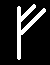 Písmeno latinky: F 
Výslovnost: Klasické F Význam: Fehu se obvykle překládá jako dobytek. Ten byl dříve něčím jako měnou- Fehu proto značí materiální zisk. Fehu má vztah k Freyovi, kterému se obětovávají býci nebo voli. Také k jeho sestře Freye se může vztahovat. 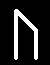 Písmeno latinky: U a V 
Výslovnost: Klasické U Význam: Symbolizuje dnes již bohužel vyhynulého (poslední byl zabit v 17. století) pratura, ohromného býka, o kterém psal třeba i Caesar. Pratr byl symbolem síly a rychlosti. Další význam je déšť, runa tedy může přenášet svou moc pratura na úrodu a být zemědělskou runou. Další význam může být úspěch. 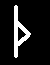 Písmeno latinky: T 
Výslovnost: Anglické th (think) Význam: Obecně se považuje za nepřízeň přírody nebo démonickou runu. Její jméno znamená Trn. Patří mezi trollí runy (o trollech v kapitole Mytologie). Vyvolává démony, vyskytuje-li se v trojici obrací význam následujících run. Norská poezie bere runu jako trn a přirovnává ji k němu- "musíte-li procházet trní, můžete narazit i na jiná nebezpečí". Pokud je vyryta na potenciálně nebezpečný předmět, ohrožuje ty, kdo jej používají. 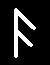 Písmeno latinky: A 
Výslovnost: Anglické A (rat) Význam: Symbolizuje boha, spíše Ásy než Vany. Runa bývá označována jako zdroj jazyka, moudrost. Nejčastěji je spojována s Ódinem, neboť stromem Ansuzu je jasan, kterým byl i Yggdrasil, na kterém se oběsil Ódin. Kvůli Ódinově obětování na jasanu došlo také ke zbožňování jasanu a vše z jeho dřeva bylo lepší než z dřeva jiného stromu, ale to sem nepatří. 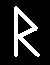 Písmeno latinky: R 
Výslovnost: Klasické R Význam: Tato runa má velké množství významů, hlavním z nich je Cesta a s ní související Jízda na koni, popřípadě- podle slova Reid- i hrom (reid- staronorsky vůz nebo hrom). Runa je pro svůj "hromový" význam občas připisována Thórovi, protože jeho kočár byl podle seveřanů zdrojem blesků a hromů- a z toho vyplývá, že dub, který je nejčastěji zasažen bleskem, je Thorův strom a tudíž náleží runě Raidó. Logické, že? 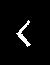 Písmeno latinky: K 
Výslovnost: Klasické K Význam: U této runy není význam jednoznačný. Může to být světlo (ale spíše je to pochodeň) nebo var a vřed, tedy významy, které na první pohled nemají nic společného. Poezie někdy používá pochodeň ve smyslu horečka, takže i to je jeden možný význam, takže je možné Kano spojit s nemocemi a významy pochodeň, var a vředy se najednou spojují. Jeden starý zdroj píše o "dětské chorobě, pálivých bolácích a hnilobě", další, že lidé bod jejím vlivem blednou, což může znamenat chřadnutí. 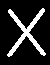 Písmeno latinky: G 
Výslovnost: Tvrdé G Význam: Dar. Může být obětí nebo naopak něčím poztivním, co směřuje od bohů k lidem. Má ochrannou moc a chránila "před jedem v poháru"- tedy jako protijed. A zvyk označovat sudy vína XXX.... víte odkud vzešel? (Jsou to tři runy Gebo, tedy zesílená ochrana před jedem). 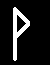 Písmeno latinky: W 
Výslovnost: Anglické W (when) Význam: Štěstí, prosperita, sláva. Pomáhá udržovat si postavení a nezchudnout, chránila také před možným budocím utrpením. Vyskytl se však i názor, že runa způsobuje intoxikaci. 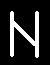 Písmeno latinky: H 
Výslovnost: Klasické H Význam: Krupobití- přírodní jev i metaforické krupobití střel. Destruktivní, rušivá a záporná runa. Krupobití- i vliv runy- je něčím mimo lidskou kontrolu. Protože v Skandinávii byla úroda chráněna před zimou a krupobitím hořícími koulemi/obručemi, spekuluje se o tom, estli není možné něčím podobným runu neutralizovat. 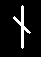 Písmeno latinky: N 
Výslovnost: Klasické N Význam: Je potřebou, překážkou či nedostatkem. Někdy se označuje jako "runa osudu" a vztahuje se k Nornám. Říká se, že pokud je vyryta nehtem, pomáhá. Význam se tedy pohybuje od pomoci po pokraj smrti a zoufalou snahu přežít. Nauthiz může znamenat jitou naději nebo spíše nesná, ze které je možné se dostat jen tvrdou prací. 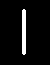 Písmeno latinky: I 
Výslovnost: Anglické I (ice) Význam: Led, tvoří dvojici s krupobitím a stejně jako ono je nepřátelskou silou. Isa by však také mohla poilovat sílu kouzel. 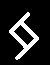 Písmeno latinky: J 
Výslovnost: Y jako v yes Význam: Rok, žně s dobrou úrodou a rok blahobytu- z těchto významů vyplývá, že Jera je pozitivní a znamená Hojnost. Runa je spojována s létem a úrodou, přičemž úrdné a teplé léto mělo pro severské kmeny velký význam. 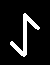 Písmeno latinky: Y 
Výslovnost: Podobně jako jera Význam: Patří tisu, stromu, jehož hlavní využití spočívalo ve výrobě luků. Tis je runovou poezií velmi uctíván a je vyzdvihován pro svou odolnost, ochranu před požáry, zelenost atd. Křesťané považovali tis za strom čarodějnic, ale i jako obranu proti nim, což se mi zdá poněkud uhozené. 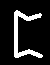 Písmeno latinky: P 
Výslovnost: Klasické P Význam: Její význam je nejméně jasným ze všech. Anglosasové používají vysvětlení hráč šachu. Další význam by mohl vzejít od podoby ke slovu pizda, což je ženské pohlaví. Mohla by to tak být runa ženské plodnosti (a tím pádem i bohyně Frigg). Což je logické, protože jinak by byla mužská runa plodnosti Inguz bez páru. Další možný význam staví na podobnosti s petra, kamenem, a tedy se podle něj předpokládá, že jde o magické síly země. 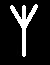 Písmeno latinky: Z 
Výslovnost: Z/R Význam: Ochrana, jak jako amulet, tak jako bezpečné přístřeší. Název pochází buď z ealgian- chránit nebo výrazem pro losa (Caesar o něm píše, že spí vestoje, aby mohl snadno uprchnout před nebezpečím a symbolizuje tak ochranu). Protože runa může někomu připadat jako vzpínající se rozevřená ruka, může být žádostí o ochranu a sílou odrážející Zlo. 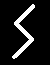 Písmeno latinky: S 
Výslovnost: Klasické S Význam: Slunce. Slunce bylo velmi důležité pro stará náboženství jako zdroj života. Významem je světlo, které chrání a naděje a pomoc pro námořníky. 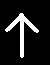 Písmeno latinky: T 
Výslovnost: Klasické T Význam: Je bezesporu zasvěcená bohu války- Týrovi. Byla velmi často používána v boji jako ochrana a pomoc, ryla se do mnoha amuletů a do zbraní. Teiwaz si údajně staří válečníci vyřezávali do masa, aby zemřeli v boji a dostali se tak do Vallhaly. 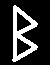 Písmeno latinky: B 
Výslovnost: Údajně zvuk vydaný při prudkém vyražení vzduchu bez našpulených rtů (to se mi nějak nepovedlo vychytat, jenom prskám...) Význam: Je zasvěcena bříze, která je spojována s rituály plodnosti na jaře. Bohyní jara byla Idunn, jejíž zdraví a krása symbolizovaly svěžest jara, takže by Berkana mohla být její runou. Runa znamená zdraví a s tím související plodnost. 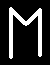 Písmeno latinky: E 
Výslovnost: Klasické E Význam: Kůň. Koně byli posvátní a z chování některých koníí se věštilo. Kůň býval před pokřesťanštěním zvířetem kladných hrdinů a připisovala se mu např. věrnost ke svému pánu. 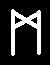 Písmeno latinky: M 
Výslovnost: Klasické M Význam: Člověk. Nese ochrannou a obranou moc. Runová poezie je buď pesimistická a říká, že člověk neunikne svému osudu a nakonec stejně zemře, ale někdy také optimistická a zmiňuje se o lidech jako o soli země. 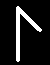 Písmeno latinky: L 
Výslovnost: Klasické L Význam: Voda, která se možná pokládá za zdroj plodnosti. Někdy se uvádí, že původní význam zní bylina nebo pórek, používaný ve falických obřadech. Runa je zasvěcena hlavnímu z Vanů, Njórdovi. 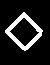 Písmeno latinky: - 
Výslovnost: N (sklenka) Význam: Patří bohu Freyovi, patronu mužské plodnosti, takže je celkem jasné, co je její mocí. Ano, runa mužské plodnosti a pravděpodobně protějšek Pertho. 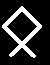 Písmeno latinky: O 
Výslovnost: Klasické O Význam: Znamená dědictví, vše, co lze předat dalším generacím, ať majetek nebo dučevní hodnoty nebo tradice. O runě se zmiňuje jen anglosaská poezie, která je navíc silně poznamenána křesťanstvím, které narušuje staré tradice. 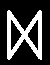 Písmeno latinky: D 
Výslovnost: Anglické th (than) Význam: Den a jeho bezpečí, který je mnohem lepší než hrůza z noci. Je zdrojem naděje a bezpečí. Opět se také bohužel zachovaly jen křesťanstvím poznamenané anglosaské popisy. Písmeno: F 
Význam: Bohatství Písmeno: U, V 
Význam: Tur, pratur Písmeno: T 
Význam: Trn 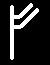 Písmeno: O 
Význam: Ústa Písmeno: R 
Význam: Jízda 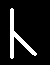 Písmeno: C 
Význam: Pochodeň Písmeno: G 
Význam: Dar Písmeno: W 
Význam: Blahobyt 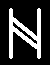 Písmeno: H 
Význam: Krupobití Písmeno: N 
Význam: Potíže Písmeno: I 
Význam: Led 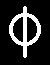 Písmeno: J 
Význam: Léto Písmeno: Y 
Význam: Tis Písmeno: P 
Význam: Figurka Písmeno: Z 
Význam: Tráva Písmeno: S 
Význam: Slunce Písmeno: T 
Význam: Týr Písmeno: B 
Význam: Bříza Písmeno: E 
Význam: Kůň Písmeno: M 
Význam: Muž 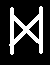 Písmeno: D 
Význam: Den 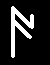 Písmeno: A 
Význam: Dub 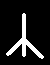 Písmeno: Yr 
Význam: Buk 